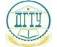 МИНИСТЕРСТВО НАУКИ И ВЫСШЕГО ОБРАЗОВАНИЯ РОССИЙСКОЙ ФЕДЕРАЦИИМИНИСТЕРСТВО НАУКИ И ВЫСШЕГО ОБРАЗОВАНИЯ РОССИЙСКОЙ ФЕДЕРАЦИИМИНИСТЕРСТВО НАУКИ И ВЫСШЕГО ОБРАЗОВАНИЯ РОССИЙСКОЙ ФЕДЕРАЦИИМИНИСТЕРСТВО НАУКИ И ВЫСШЕГО ОБРАЗОВАНИЯ РОССИЙСКОЙ ФЕДЕРАЦИИМИНИСТЕРСТВО НАУКИ И ВЫСШЕГО ОБРАЗОВАНИЯ РОССИЙСКОЙ ФЕДЕРАЦИИМИНИСТЕРСТВО НАУКИ И ВЫСШЕГО ОБРАЗОВАНИЯ РОССИЙСКОЙ ФЕДЕРАЦИИМИНИСТЕРСТВО НАУКИ И ВЫСШЕГО ОБРАЗОВАНИЯ РОССИЙСКОЙ ФЕДЕРАЦИИМИНИСТЕРСТВО НАУКИ И ВЫСШЕГО ОБРАЗОВАНИЯ РОССИЙСКОЙ ФЕДЕРАЦИИМИНИСТЕРСТВО НАУКИ И ВЫСШЕГО ОБРАЗОВАНИЯ РОССИЙСКОЙ ФЕДЕРАЦИИМИНИСТЕРСТВО НАУКИ И ВЫСШЕГО ОБРАЗОВАНИЯ РОССИЙСКОЙ ФЕДЕРАЦИИМИНИСТЕРСТВО НАУКИ И ВЫСШЕГО ОБРАЗОВАНИЯ РОССИЙСКОЙ ФЕДЕРАЦИИМИНИСТЕРСТВО НАУКИ И ВЫСШЕГО ОБРАЗОВАНИЯ РОССИЙСКОЙ ФЕДЕРАЦИИМИНИСТЕРСТВО НАУКИ И ВЫСШЕГО ОБРАЗОВАНИЯ РОССИЙСКОЙ ФЕДЕРАЦИИМИНИСТЕРСТВО НАУКИ И ВЫСШЕГО ОБРАЗОВАНИЯ РОССИЙСКОЙ ФЕДЕРАЦИИМИНИСТЕРСТВО НАУКИ И ВЫСШЕГО ОБРАЗОВАНИЯ РОССИЙСКОЙ ФЕДЕРАЦИИМИНИСТЕРСТВО НАУКИ И ВЫСШЕГО ОБРАЗОВАНИЯ РОССИЙСКОЙ ФЕДЕРАЦИИМИНИСТЕРСТВО НАУКИ И ВЫСШЕГО ОБРАЗОВАНИЯ РОССИЙСКОЙ ФЕДЕРАЦИИМИНИСТЕРСТВО НАУКИ И ВЫСШЕГО ОБРАЗОВАНИЯ РОССИЙСКОЙ ФЕДЕРАЦИИМИНИСТЕРСТВО НАУКИ И ВЫСШЕГО ОБРАЗОВАНИЯ РОССИЙСКОЙ ФЕДЕРАЦИИФЕДЕРАЛЬНОЕ ГОСУДАРСТВЕННОЕ БЮДЖЕТНОЕ ОБРАЗОВАТЕЛЬНОЕ УЧРЕЖДЕНИЕ ВЫСШЕГО ОБРАЗОВАНИЯ«ДОНСКОЙ ГОСУДАРСТВЕННЫЙ ТЕХНИЧЕСКИЙ УНИВЕРСИТЕТ»(ДГТУ)ФЕДЕРАЛЬНОЕ ГОСУДАРСТВЕННОЕ БЮДЖЕТНОЕ ОБРАЗОВАТЕЛЬНОЕ УЧРЕЖДЕНИЕ ВЫСШЕГО ОБРАЗОВАНИЯ«ДОНСКОЙ ГОСУДАРСТВЕННЫЙ ТЕХНИЧЕСКИЙ УНИВЕРСИТЕТ»(ДГТУ)ФЕДЕРАЛЬНОЕ ГОСУДАРСТВЕННОЕ БЮДЖЕТНОЕ ОБРАЗОВАТЕЛЬНОЕ УЧРЕЖДЕНИЕ ВЫСШЕГО ОБРАЗОВАНИЯ«ДОНСКОЙ ГОСУДАРСТВЕННЫЙ ТЕХНИЧЕСКИЙ УНИВЕРСИТЕТ»(ДГТУ)ФЕДЕРАЛЬНОЕ ГОСУДАРСТВЕННОЕ БЮДЖЕТНОЕ ОБРАЗОВАТЕЛЬНОЕ УЧРЕЖДЕНИЕ ВЫСШЕГО ОБРАЗОВАНИЯ«ДОНСКОЙ ГОСУДАРСТВЕННЫЙ ТЕХНИЧЕСКИЙ УНИВЕРСИТЕТ»(ДГТУ)ФЕДЕРАЛЬНОЕ ГОСУДАРСТВЕННОЕ БЮДЖЕТНОЕ ОБРАЗОВАТЕЛЬНОЕ УЧРЕЖДЕНИЕ ВЫСШЕГО ОБРАЗОВАНИЯ«ДОНСКОЙ ГОСУДАРСТВЕННЫЙ ТЕХНИЧЕСКИЙ УНИВЕРСИТЕТ»(ДГТУ)ФЕДЕРАЛЬНОЕ ГОСУДАРСТВЕННОЕ БЮДЖЕТНОЕ ОБРАЗОВАТЕЛЬНОЕ УЧРЕЖДЕНИЕ ВЫСШЕГО ОБРАЗОВАНИЯ«ДОНСКОЙ ГОСУДАРСТВЕННЫЙ ТЕХНИЧЕСКИЙ УНИВЕРСИТЕТ»(ДГТУ)ФЕДЕРАЛЬНОЕ ГОСУДАРСТВЕННОЕ БЮДЖЕТНОЕ ОБРАЗОВАТЕЛЬНОЕ УЧРЕЖДЕНИЕ ВЫСШЕГО ОБРАЗОВАНИЯ«ДОНСКОЙ ГОСУДАРСТВЕННЫЙ ТЕХНИЧЕСКИЙ УНИВЕРСИТЕТ»(ДГТУ)ФЕДЕРАЛЬНОЕ ГОСУДАРСТВЕННОЕ БЮДЖЕТНОЕ ОБРАЗОВАТЕЛЬНОЕ УЧРЕЖДЕНИЕ ВЫСШЕГО ОБРАЗОВАНИЯ«ДОНСКОЙ ГОСУДАРСТВЕННЫЙ ТЕХНИЧЕСКИЙ УНИВЕРСИТЕТ»(ДГТУ)ФЕДЕРАЛЬНОЕ ГОСУДАРСТВЕННОЕ БЮДЖЕТНОЕ ОБРАЗОВАТЕЛЬНОЕ УЧРЕЖДЕНИЕ ВЫСШЕГО ОБРАЗОВАНИЯ«ДОНСКОЙ ГОСУДАРСТВЕННЫЙ ТЕХНИЧЕСКИЙ УНИВЕРСИТЕТ»(ДГТУ)ФЕДЕРАЛЬНОЕ ГОСУДАРСТВЕННОЕ БЮДЖЕТНОЕ ОБРАЗОВАТЕЛЬНОЕ УЧРЕЖДЕНИЕ ВЫСШЕГО ОБРАЗОВАНИЯ«ДОНСКОЙ ГОСУДАРСТВЕННЫЙ ТЕХНИЧЕСКИЙ УНИВЕРСИТЕТ»(ДГТУ)ФЕДЕРАЛЬНОЕ ГОСУДАРСТВЕННОЕ БЮДЖЕТНОЕ ОБРАЗОВАТЕЛЬНОЕ УЧРЕЖДЕНИЕ ВЫСШЕГО ОБРАЗОВАНИЯ«ДОНСКОЙ ГОСУДАРСТВЕННЫЙ ТЕХНИЧЕСКИЙ УНИВЕРСИТЕТ»(ДГТУ)ФЕДЕРАЛЬНОЕ ГОСУДАРСТВЕННОЕ БЮДЖЕТНОЕ ОБРАЗОВАТЕЛЬНОЕ УЧРЕЖДЕНИЕ ВЫСШЕГО ОБРАЗОВАНИЯ«ДОНСКОЙ ГОСУДАРСТВЕННЫЙ ТЕХНИЧЕСКИЙ УНИВЕРСИТЕТ»(ДГТУ)ФЕДЕРАЛЬНОЕ ГОСУДАРСТВЕННОЕ БЮДЖЕТНОЕ ОБРАЗОВАТЕЛЬНОЕ УЧРЕЖДЕНИЕ ВЫСШЕГО ОБРАЗОВАНИЯ«ДОНСКОЙ ГОСУДАРСТВЕННЫЙ ТЕХНИЧЕСКИЙ УНИВЕРСИТЕТ»(ДГТУ)ФЕДЕРАЛЬНОЕ ГОСУДАРСТВЕННОЕ БЮДЖЕТНОЕ ОБРАЗОВАТЕЛЬНОЕ УЧРЕЖДЕНИЕ ВЫСШЕГО ОБРАЗОВАНИЯ«ДОНСКОЙ ГОСУДАРСТВЕННЫЙ ТЕХНИЧЕСКИЙ УНИВЕРСИТЕТ»(ДГТУ)ФЕДЕРАЛЬНОЕ ГОСУДАРСТВЕННОЕ БЮДЖЕТНОЕ ОБРАЗОВАТЕЛЬНОЕ УЧРЕЖДЕНИЕ ВЫСШЕГО ОБРАЗОВАНИЯ«ДОНСКОЙ ГОСУДАРСТВЕННЫЙ ТЕХНИЧЕСКИЙ УНИВЕРСИТЕТ»(ДГТУ)ФЕДЕРАЛЬНОЕ ГОСУДАРСТВЕННОЕ БЮДЖЕТНОЕ ОБРАЗОВАТЕЛЬНОЕ УЧРЕЖДЕНИЕ ВЫСШЕГО ОБРАЗОВАНИЯ«ДОНСКОЙ ГОСУДАРСТВЕННЫЙ ТЕХНИЧЕСКИЙ УНИВЕРСИТЕТ»(ДГТУ)ФЕДЕРАЛЬНОЕ ГОСУДАРСТВЕННОЕ БЮДЖЕТНОЕ ОБРАЗОВАТЕЛЬНОЕ УЧРЕЖДЕНИЕ ВЫСШЕГО ОБРАЗОВАНИЯ«ДОНСКОЙ ГОСУДАРСТВЕННЫЙ ТЕХНИЧЕСКИЙ УНИВЕРСИТЕТ»(ДГТУ)ФЕДЕРАЛЬНОЕ ГОСУДАРСТВЕННОЕ БЮДЖЕТНОЕ ОБРАЗОВАТЕЛЬНОЕ УЧРЕЖДЕНИЕ ВЫСШЕГО ОБРАЗОВАНИЯ«ДОНСКОЙ ГОСУДАРСТВЕННЫЙ ТЕХНИЧЕСКИЙ УНИВЕРСИТЕТ»(ДГТУ)ФЕДЕРАЛЬНОЕ ГОСУДАРСТВЕННОЕ БЮДЖЕТНОЕ ОБРАЗОВАТЕЛЬНОЕ УЧРЕЖДЕНИЕ ВЫСШЕГО ОБРАЗОВАНИЯ«ДОНСКОЙ ГОСУДАРСТВЕННЫЙ ТЕХНИЧЕСКИЙ УНИВЕРСИТЕТ»(ДГТУ)УТВЕРЖДАЮУТВЕРЖДАЮУТВЕРЖДАЮУТВЕРЖДАЮУТВЕРЖДАЮДиректор АКДиректор АКДиректор АКДиректор АКДиректор АК______________ А.И. Азарова______________ А.И. Азарова______________ А.И. Азарова______________ А.И. Азарова______________ А.И. Азарова______________ А.И. Азарова______________ А.И. Азарова______________ А.И. Азарова______________ А.И. Азарова______________ А.И. Азарова______________ А.И. Азарова______________ А.И. Азарова______________ А.И. Азарова______________ А.И. Азарова______________ А.И. АзароваФизикаФизикаФизикаФизикаФизикаФизикаФизикаФизикаФизикаФизикаФизикаФизикаФизикаФизикаФизикаФизикаФизикаФизикаФизикарабочая программа предметарабочая программа предметарабочая программа предметарабочая программа предметарабочая программа предметарабочая программа предметарабочая программа предметарабочая программа предметарабочая программа предметарабочая программа предметарабочая программа предметарабочая программа предметарабочая программа предметарабочая программа предметарабочая программа предметарабочая программа предметарабочая программа предметарабочая программа предметарабочая программа предметаЗакреплена заЗакреплена заАвиационный колледжАвиационный колледжАвиационный колледжАвиационный колледжАвиационный колледжАвиационный колледжАвиационный колледжАвиационный колледжАвиационный колледжАвиационный колледжАвиационный колледжАвиационный колледжАвиационный колледжАвиационный колледжУчебный планУчебный планУчебный планУчебный план15.02.08 -14-1-2650-21.osfТехнология машиностроенияПрофиль получаемого профессионального образования при реализации программы среднего общего образования: технологический15.02.08 -14-1-2650-21.osfТехнология машиностроенияПрофиль получаемого профессионального образования при реализации программы среднего общего образования: технологический15.02.08 -14-1-2650-21.osfТехнология машиностроенияПрофиль получаемого профессионального образования при реализации программы среднего общего образования: технологический15.02.08 -14-1-2650-21.osfТехнология машиностроенияПрофиль получаемого профессионального образования при реализации программы среднего общего образования: технологический15.02.08 -14-1-2650-21.osfТехнология машиностроенияПрофиль получаемого профессионального образования при реализации программы среднего общего образования: технологический15.02.08 -14-1-2650-21.osfТехнология машиностроенияПрофиль получаемого профессионального образования при реализации программы среднего общего образования: технологический15.02.08 -14-1-2650-21.osfТехнология машиностроенияПрофиль получаемого профессионального образования при реализации программы среднего общего образования: технологический15.02.08 -14-1-2650-21.osfТехнология машиностроенияПрофиль получаемого профессионального образования при реализации программы среднего общего образования: технологический15.02.08 -14-1-2650-21.osfТехнология машиностроенияПрофиль получаемого профессионального образования при реализации программы среднего общего образования: технологический15.02.08 -14-1-2650-21.osfТехнология машиностроенияПрофиль получаемого профессионального образования при реализации программы среднего общего образования: технологический15.02.08 -14-1-2650-21.osfТехнология машиностроенияПрофиль получаемого профессионального образования при реализации программы среднего общего образования: технологический15.02.08 -14-1-2650-21.osfТехнология машиностроенияПрофиль получаемого профессионального образования при реализации программы среднего общего образования: технологический15.02.08 -14-1-2650-21.osfТехнология машиностроенияПрофиль получаемого профессионального образования при реализации программы среднего общего образования: технологический15.02.08 -14-1-2650-21.osfТехнология машиностроенияПрофиль получаемого профессионального образования при реализации программы среднего общего образования: технологический15.02.08 -14-1-2650-21.osfТехнология машиностроенияПрофиль получаемого профессионального образования при реализации программы среднего общего образования: технологический15.02.08 -14-1-2650-21.osfТехнология машиностроенияПрофиль получаемого профессионального образования при реализации программы среднего общего образования: технологический15.02.08 -14-1-2650-21.osfТехнология машиностроенияПрофиль получаемого профессионального образования при реализации программы среднего общего образования: технологический15.02.08 -14-1-2650-21.osfТехнология машиностроенияПрофиль получаемого профессионального образования при реализации программы среднего общего образования: технологический15.02.08 -14-1-2650-21.osfТехнология машиностроенияПрофиль получаемого профессионального образования при реализации программы среднего общего образования: технологический15.02.08 -14-1-2650-21.osfТехнология машиностроенияПрофиль получаемого профессионального образования при реализации программы среднего общего образования: технологический15.02.08 -14-1-2650-21.osfТехнология машиностроенияПрофиль получаемого профессионального образования при реализации программы среднего общего образования: технологический15.02.08 -14-1-2650-21.osfТехнология машиностроенияПрофиль получаемого профессионального образования при реализации программы среднего общего образования: технологический15.02.08 -14-1-2650-21.osfТехнология машиностроенияПрофиль получаемого профессионального образования при реализации программы среднего общего образования: технологический15.02.08 -14-1-2650-21.osfТехнология машиностроенияПрофиль получаемого профессионального образования при реализации программы среднего общего образования: технологический15.02.08 -14-1-2650-21.osfТехнология машиностроенияПрофиль получаемого профессионального образования при реализации программы среднего общего образования: технологический15.02.08 -14-1-2650-21.osfТехнология машиностроенияПрофиль получаемого профессионального образования при реализации программы среднего общего образования: технологический15.02.08 -14-1-2650-21.osfТехнология машиностроенияПрофиль получаемого профессионального образования при реализации программы среднего общего образования: технологический15.02.08 -14-1-2650-21.osfТехнология машиностроенияПрофиль получаемого профессионального образования при реализации программы среднего общего образования: технологическийКвалификацияКвалификацияКвалификацияКвалификациятехниктехниктехниктехниктехниктехниктехниктехниктехниктехниктехниктехниктехниктехникФорма обученияФорма обученияФорма обученияФорма обученияочнаяочнаяочнаяочнаяочнаяочнаяочнаяочнаяочнаяочнаяочнаяочнаяочнаяочнаяОбщая трудоемкостьОбщая трудоемкостьОбщая трудоемкость0 ЗЕТ0 ЗЕТ0 ЗЕТ0 ЗЕТЧасов по учебному плануЧасов по учебному плануЧасов по учебному плануЧасов по учебному плануЧасов по учебному плану262262Формы контроля  в семестрах:Формы контроля  в семестрах:Формы контроля  в семестрах:Формы контроля  в семестрах:Формы контроля  в семестрах:в том числе:в том числе:в том числе:в том числе:в том числе:экзамены 1, 2экзамены 1, 2экзамены 1, 2аудиторные занятияаудиторные занятияаудиторные занятияаудиторные занятия156156экзамены 1, 2экзамены 1, 2экзамены 1, 2самостоятельная работасамостоятельная работасамостоятельная работасамостоятельная работа6666Распределение часов дисциплины по семестрамРаспределение часов дисциплины по семестрамРаспределение часов дисциплины по семестрамРаспределение часов дисциплины по семестрамРаспределение часов дисциплины по семестрамРаспределение часов дисциплины по семестрамРаспределение часов дисциплины по семестрамРаспределение часов дисциплины по семестрамРаспределение часов дисциплины по семестрамСеместр11222ИтогоИтогоИтогоНедель1616232323ИтогоИтогоИтогоВид занятийУПРПУПУПРПУПРПРПЛекции7878363636114114114Практические1414282828424242Индивидуальный проект1010101010202020Консультации88121212202020Итого ауд.9292646464156156156Сам. работа3333333333666666Итого1431431191191192622622622021 г.УП: 15.02.08 -14-1-2650-21.osfУП: 15.02.08 -14-1-2650-21.osfУП: 15.02.08 -14-1-2650-21.osfУП: 15.02.08 -14-1-2650-21.osfУП: 15.02.08 -14-1-2650-21.osfстр. 2Программу составил(и):Программу составил(и):Программу составил(и):Программу составил(и):Преп., Жаркова Ю.А. _________________Преп., Жаркова Ю.А. _________________Преп., Жаркова Ю.А. _________________Преп., Жаркова Ю.А. _________________Преп., Жаркова Ю.А. _________________Преп., Жаркова Ю.А. _________________Преп., Жаркова Ю.А. _________________Преп., Жаркова Ю.А. _________________Преп., Жаркова Ю.А. _________________Преп., Жаркова Ю.А. _________________Рецензент(ы):Рецензент(ы):Рецензент(ы):Рецензент(ы):Преп., Драпеза М.П.;Преп., Гапоненко М.Е. _________________Преп., Драпеза М.П.;Преп., Гапоненко М.Е. _________________Преп., Драпеза М.П.;Преп., Гапоненко М.Е. _________________Преп., Драпеза М.П.;Преп., Гапоненко М.Е. _________________Преп., Драпеза М.П.;Преп., Гапоненко М.Е. _________________Преп., Драпеза М.П.;Преп., Гапоненко М.Е. _________________Преп., Драпеза М.П.;Преп., Гапоненко М.Е. _________________Преп., Драпеза М.П.;Преп., Гапоненко М.Е. _________________Преп., Драпеза М.П.;Преп., Гапоненко М.Е. _________________Преп., Драпеза М.П.;Преп., Гапоненко М.Е. _________________Рабочая программа предметаРабочая программа предметаРабочая программа предметаРабочая программа предметаРабочая программа предметаРабочая программа предметаРабочая программа предметаФизикаФизикаФизикаФизикаФизикаФизикаФизикаФизикаФизикаФизикаразработана в соответствии с ФГОС СПО:разработана в соответствии с ФГОС СПО:разработана в соответствии с ФГОС СПО:разработана в соответствии с ФГОС СПО:разработана в соответствии с ФГОС СПО:разработана в соответствии с ФГОС СПО:разработана в соответствии с ФГОС СПО:Федеральный государственный образовательный стандарт среднего профессионального образования по специальности 15.02.08 ТЕХНОЛОГИЯ МАШИНОСТРОЕНИЯ (программа подготовки специалистов среднего звена). (приказ Минобрнауки России от 18.04.2014 г. № 350)Федеральный государственный образовательный стандарт среднего профессионального образования по специальности 15.02.08 ТЕХНОЛОГИЯ МАШИНОСТРОЕНИЯ (программа подготовки специалистов среднего звена). (приказ Минобрнауки России от 18.04.2014 г. № 350)Федеральный государственный образовательный стандарт среднего профессионального образования по специальности 15.02.08 ТЕХНОЛОГИЯ МАШИНОСТРОЕНИЯ (программа подготовки специалистов среднего звена). (приказ Минобрнауки России от 18.04.2014 г. № 350)Федеральный государственный образовательный стандарт среднего профессионального образования по специальности 15.02.08 ТЕХНОЛОГИЯ МАШИНОСТРОЕНИЯ (программа подготовки специалистов среднего звена). (приказ Минобрнауки России от 18.04.2014 г. № 350)Федеральный государственный образовательный стандарт среднего профессионального образования по специальности 15.02.08 ТЕХНОЛОГИЯ МАШИНОСТРОЕНИЯ (программа подготовки специалистов среднего звена). (приказ Минобрнауки России от 18.04.2014 г. № 350)Федеральный государственный образовательный стандарт среднего профессионального образования по специальности 15.02.08 ТЕХНОЛОГИЯ МАШИНОСТРОЕНИЯ (программа подготовки специалистов среднего звена). (приказ Минобрнауки России от 18.04.2014 г. № 350)Федеральный государственный образовательный стандарт среднего профессионального образования по специальности 15.02.08 ТЕХНОЛОГИЯ МАШИНОСТРОЕНИЯ (программа подготовки специалистов среднего звена). (приказ Минобрнауки России от 18.04.2014 г. № 350)Федеральный государственный образовательный стандарт среднего профессионального образования по специальности 15.02.08 ТЕХНОЛОГИЯ МАШИНОСТРОЕНИЯ (программа подготовки специалистов среднего звена). (приказ Минобрнауки России от 18.04.2014 г. № 350)Федеральный государственный образовательный стандарт среднего профессионального образования по специальности 15.02.08 ТЕХНОЛОГИЯ МАШИНОСТРОЕНИЯ (программа подготовки специалистов среднего звена). (приказ Минобрнауки России от 18.04.2014 г. № 350)Федеральный государственный образовательный стандарт среднего профессионального образования по специальности 15.02.08 ТЕХНОЛОГИЯ МАШИНОСТРОЕНИЯ (программа подготовки специалистов среднего звена). (приказ Минобрнауки России от 18.04.2014 г. № 350)составлена на основании учебного плана:составлена на основании учебного плана:составлена на основании учебного плана:составлена на основании учебного плана:составлена на основании учебного плана:составлена на основании учебного плана:составлена на основании учебного плана:Технология машиностроенияПрофиль получаемого профессионального образования при реализации программы среднего общего образования: технологическийТехнология машиностроенияПрофиль получаемого профессионального образования при реализации программы среднего общего образования: технологическийТехнология машиностроенияПрофиль получаемого профессионального образования при реализации программы среднего общего образования: технологическийТехнология машиностроенияПрофиль получаемого профессионального образования при реализации программы среднего общего образования: технологическийТехнология машиностроенияПрофиль получаемого профессионального образования при реализации программы среднего общего образования: технологическийТехнология машиностроенияПрофиль получаемого профессионального образования при реализации программы среднего общего образования: технологическийТехнология машиностроенияПрофиль получаемого профессионального образования при реализации программы среднего общего образования: технологическийТехнология машиностроенияПрофиль получаемого профессионального образования при реализации программы среднего общего образования: технологическийТехнология машиностроенияПрофиль получаемого профессионального образования при реализации программы среднего общего образования: технологическийТехнология машиностроенияПрофиль получаемого профессионального образования при реализации программы среднего общего образования: технологическийутвержденного Учёным советом университета от 19.03.2021 протокол № 9.утвержденного Учёным советом университета от 19.03.2021 протокол № 9.утвержденного Учёным советом университета от 19.03.2021 протокол № 9.утвержденного Учёным советом университета от 19.03.2021 протокол № 9.утвержденного Учёным советом университета от 19.03.2021 протокол № 9.утвержденного Учёным советом университета от 19.03.2021 протокол № 9.утвержденного Учёным советом университета от 19.03.2021 протокол № 9.утвержденного Учёным советом университета от 19.03.2021 протокол № 9.утвержденного Учёным советом университета от 19.03.2021 протокол № 9.утвержденного Учёным советом университета от 19.03.2021 протокол № 9.Рабочая программа одобрена на заседании ЦКРабочая программа одобрена на заседании ЦКРабочая программа одобрена на заседании ЦКРабочая программа одобрена на заседании ЦКРабочая программа одобрена на заседании ЦКРабочая программа одобрена на заседании ЦКРабочая программа одобрена на заседании ЦКРабочая программа одобрена на заседании ЦКРабочая программа одобрена на заседании ЦКРабочая программа одобрена на заседании ЦКАвиационный колледжАвиационный колледжАвиационный колледжАвиационный колледжАвиационный колледжАвиационный колледжАвиационный колледжАвиационный колледжПротокол от 31.08.2021 г.  № 1Срок действия программы: 2021-2025 уч.г.Протокол от 31.08.2021 г.  № 1Срок действия программы: 2021-2025 уч.г.Протокол от 31.08.2021 г.  № 1Срок действия программы: 2021-2025 уч.г.Протокол от 31.08.2021 г.  № 1Срок действия программы: 2021-2025 уч.г.Протокол от 31.08.2021 г.  № 1Срок действия программы: 2021-2025 уч.г.Протокол от 31.08.2021 г.  № 1Срок действия программы: 2021-2025 уч.г.Протокол от 31.08.2021 г.  № 1Срок действия программы: 2021-2025 уч.г.Протокол от 31.08.2021 г.  № 1Срок действия программы: 2021-2025 уч.г.Протокол от 31.08.2021 г.  № 1Срок действия программы: 2021-2025 уч.г.Протокол от 31.08.2021 г.  № 1Срок действия программы: 2021-2025 уч.г.Протокол от 31.08.2021 г.  № 1Срок действия программы: 2021-2025 уч.г.Протокол от 31.08.2021 г.  № 1Срок действия программы: 2021-2025 уч.г.Протокол от 31.08.2021 г.  № 1Срок действия программы: 2021-2025 уч.г.Протокол от 31.08.2021 г.  № 1Срок действия программы: 2021-2025 уч.г.Протокол от 31.08.2021 г.  № 1Срок действия программы: 2021-2025 уч.г.Протокол от 31.08.2021 г.  № 1Срок действия программы: 2021-2025 уч.г.Протокол от 31.08.2021 г.  № 1Срок действия программы: 2021-2025 уч.г.Протокол от 31.08.2021 г.  № 1Срок действия программы: 2021-2025 уч.г.Протокол от 31.08.2021 г.  № 1Срок действия программы: 2021-2025 уч.г.Протокол от 31.08.2021 г.  № 1Срок действия программы: 2021-2025 уч.г.Протокол от 31.08.2021 г.  № 1Срок действия программы: 2021-2025 уч.г.Протокол от 31.08.2021 г.  № 1Срок действия программы: 2021-2025 уч.г.Протокол от 31.08.2021 г.  № 1Срок действия программы: 2021-2025 уч.г.Протокол от 31.08.2021 г.  № 1Срок действия программы: 2021-2025 уч.г.Протокол от 31.08.2021 г.  № 1Срок действия программы: 2021-2025 уч.г.Протокол от 31.08.2021 г.  № 1Срок действия программы: 2021-2025 уч.г.Протокол от 31.08.2021 г.  № 1Срок действия программы: 2021-2025 уч.г.Протокол от 31.08.2021 г.  № 1Срок действия программы: 2021-2025 уч.г.Протокол от 31.08.2021 г.  № 1Срок действия программы: 2021-2025 уч.г.Протокол от 31.08.2021 г.  № 1Срок действия программы: 2021-2025 уч.г.Протокол от 31.08.2021 г.  № 1Срок действия программы: 2021-2025 уч.г.Протокол от 31.08.2021 г.  № 1Срок действия программы: 2021-2025 уч.г.Протокол от 31.08.2021 г.  № 1Срок действия программы: 2021-2025 уч.г.Протокол от 31.08.2021 г.  № 1Срок действия программы: 2021-2025 уч.г.Протокол от 31.08.2021 г.  № 1Срок действия программы: 2021-2025 уч.г.Протокол от 31.08.2021 г.  № 1Срок действия программы: 2021-2025 уч.г.Протокол от 31.08.2021 г.  № 1Срок действия программы: 2021-2025 уч.г.Протокол от 31.08.2021 г.  № 1Срок действия программы: 2021-2025 уч.г.Протокол от 31.08.2021 г.  № 1Срок действия программы: 2021-2025 уч.г.Протокол от 31.08.2021 г.  № 1Срок действия программы: 2021-2025 уч.г.личная подписьинициалы, фамилияинициалы, фамилияинициалы, фамилияинициалы, фамилияинициалы, фамилияинициалы, фамилияУП: 15.02.08 -14-1-2650-21.osfУП: 15.02.08 -14-1-2650-21.osfУП: 15.02.08 -14-1-2650-21.osfстр. 31. ОБЛАСТЬ ПРИМЕНЕНИЯ РАБОЧЕЙ ПРОГРАММЫ1. ОБЛАСТЬ ПРИМЕНЕНИЯ РАБОЧЕЙ ПРОГРАММЫ1. ОБЛАСТЬ ПРИМЕНЕНИЯ РАБОЧЕЙ ПРОГРАММЫ1. ОБЛАСТЬ ПРИМЕНЕНИЯ РАБОЧЕЙ ПРОГРАММЫ1. ОБЛАСТЬ ПРИМЕНЕНИЯ РАБОЧЕЙ ПРОГРАММЫ1.1освоение знаний о фундаментальных физических законах и принципах, лежащих в основе современной физической картины мира; наиболее важныхосвоение знаний о фундаментальных физических законах и принципах, лежащих в основе современной физической картины мира; наиболее важныхосвоение знаний о фундаментальных физических законах и принципах, лежащих в основе современной физической картины мира; наиболее важныхосвоение знаний о фундаментальных физических законах и принципах, лежащих в основе современной физической картины мира; наиболее важных1.2открытиях в области физики, оказавших определяющее влияние на развитиеоткрытиях в области физики, оказавших определяющее влияние на развитиеоткрытиях в области физики, оказавших определяющее влияние на развитиеоткрытиях в области физики, оказавших определяющее влияние на развитие1.3техники и технологии; методах научного познания природы;техники и технологии; методах научного познания природы;техники и технологии; методах научного познания природы;техники и технологии; методах научного познания природы;1.4овладение умениями проводить наблюдения, планировать и выполнять эксперименты, выдвигать гипотезы и строить модели, применять полученные знанияовладение умениями проводить наблюдения, планировать и выполнять эксперименты, выдвигать гипотезы и строить модели, применять полученные знанияовладение умениями проводить наблюдения, планировать и выполнять эксперименты, выдвигать гипотезы и строить модели, применять полученные знанияовладение умениями проводить наблюдения, планировать и выполнять эксперименты, выдвигать гипотезы и строить модели, применять полученные знания1.5по физике для объяснения разнообразных физических явлений и свойств веществ; практически использовать физические знания; оценивать достоверностьпо физике для объяснения разнообразных физических явлений и свойств веществ; практически использовать физические знания; оценивать достоверностьпо физике для объяснения разнообразных физических явлений и свойств веществ; практически использовать физические знания; оценивать достоверностьпо физике для объяснения разнообразных физических явлений и свойств веществ; практически использовать физические знания; оценивать достоверность1.6естественно-научной информации;естественно-научной информации;естественно-научной информации;естественно-научной информации;1.7развитие познавательных интересов, интеллектуальных и творческих способностей в процессе приобретения знаний и умений по физике с использованием различных источников информации и современных информационных технологий;развитие познавательных интересов, интеллектуальных и творческих способностей в процессе приобретения знаний и умений по физике с использованием различных источников информации и современных информационных технологий;развитие познавательных интересов, интеллектуальных и творческих способностей в процессе приобретения знаний и умений по физике с использованием различных источников информации и современных информационных технологий;развитие познавательных интересов, интеллектуальных и творческих способностей в процессе приобретения знаний и умений по физике с использованием различных источников информации и современных информационных технологий;1.8воспитание убежденности в возможности познания законов природы, использования достижений физики на благо развития человеческой цивилизации; необходимости сотрудничества в процессе совместного выполнения задач, уважительноговоспитание убежденности в возможности познания законов природы, использования достижений физики на благо развития человеческой цивилизации; необходимости сотрудничества в процессе совместного выполнения задач, уважительноговоспитание убежденности в возможности познания законов природы, использования достижений физики на благо развития человеческой цивилизации; необходимости сотрудничества в процессе совместного выполнения задач, уважительноговоспитание убежденности в возможности познания законов природы, использования достижений физики на благо развития человеческой цивилизации; необходимости сотрудничества в процессе совместного выполнения задач, уважительного1.9отношения к мнению оппонента при обсуждении проблем естественно-научногоотношения к мнению оппонента при обсуждении проблем естественно-научногоотношения к мнению оппонента при обсуждении проблем естественно-научногоотношения к мнению оппонента при обсуждении проблем естественно-научного1.10содержания; готовности к морально-этической оценке использования научныхсодержания; готовности к морально-этической оценке использования научныхсодержания; готовности к морально-этической оценке использования научныхсодержания; готовности к морально-этической оценке использования научных1.11достижений, чувства ответственности за защиту окружающей среды;достижений, чувства ответственности за защиту окружающей среды;достижений, чувства ответственности за защиту окружающей среды;достижений, чувства ответственности за защиту окружающей среды;1.12использование приобретенных знаний и умений для решения практическихиспользование приобретенных знаний и умений для решения практическихиспользование приобретенных знаний и умений для решения практическихиспользование приобретенных знаний и умений для решения практических1.13задач повседневной жизни, обеспечения безопасности собственной жизни, рационального природопользования и охраны окружающей среды и возможностьзадач повседневной жизни, обеспечения безопасности собственной жизни, рационального природопользования и охраны окружающей среды и возможностьзадач повседневной жизни, обеспечения безопасности собственной жизни, рационального природопользования и охраны окружающей среды и возможностьзадач повседневной жизни, обеспечения безопасности собственной жизни, рационального природопользования и охраны окружающей среды и возможность1.14применения знаний при решении задач, возникающих в последующей профессиональной деятельностиприменения знаний при решении задач, возникающих в последующей профессиональной деятельностиприменения знаний при решении задач, возникающих в последующей профессиональной деятельностиприменения знаний при решении задач, возникающих в последующей профессиональной деятельности2. МЕСТО УЧЕБНОГО ПРЕДМЕТА  В СТРУКТУРЕ ОБРАЗОВАТЕЛЬНОЙ ПРОГРАММЫ2. МЕСТО УЧЕБНОГО ПРЕДМЕТА  В СТРУКТУРЕ ОБРАЗОВАТЕЛЬНОЙ ПРОГРАММЫ2. МЕСТО УЧЕБНОГО ПРЕДМЕТА  В СТРУКТУРЕ ОБРАЗОВАТЕЛЬНОЙ ПРОГРАММЫ2. МЕСТО УЧЕБНОГО ПРЕДМЕТА  В СТРУКТУРЕ ОБРАЗОВАТЕЛЬНОЙ ПРОГРАММЫ2. МЕСТО УЧЕБНОГО ПРЕДМЕТА  В СТРУКТУРЕ ОБРАЗОВАТЕЛЬНОЙ ПРОГРАММЫЦикл (раздел) ОП:Цикл (раздел) ОП:ПУП.03ПУП.03ПУП.032.1Требования к предварительной подготовке обучающегося:Требования к предварительной подготовке обучающегося:Требования к предварительной подготовке обучающегося:Требования к предварительной подготовке обучающегося:2.1.1АстрономияАстрономияАстрономияАстрономия2.1.2МатематикаМатематикаМатематикаМатематика2.2Дисциплины (модули) и практики, для которых освоение данной дисциплины (модуля) необходимо как предшествующее:Дисциплины (модули) и практики, для которых освоение данной дисциплины (модуля) необходимо как предшествующее:Дисциплины (модули) и практики, для которых освоение данной дисциплины (модуля) необходимо как предшествующее:Дисциплины (модули) и практики, для которых освоение данной дисциплины (модуля) необходимо как предшествующее:2.2.1АстрономияАстрономияАстрономияАстрономия2.2.2ИнформатикаИнформатикаИнформатикаИнформатика2.2.3МатематикаМатематикаМатематикаМатематика2.2.4МатематикаМатематикаМатематикаМатематика2.2.5Техническая механикаТехническая механикаТехническая механикаТехническая механика3. ЦЕЛИ И ЗАДАЧИ УЧЕБНОГО ПРЕДМЕТА - ТРЕБОВАНИЯ К РЕЗУЛЬТАТУ ОСВОЕНИЕ УЧЕБНОГО ПРЕДМЕТА3. ЦЕЛИ И ЗАДАЧИ УЧЕБНОГО ПРЕДМЕТА - ТРЕБОВАНИЯ К РЕЗУЛЬТАТУ ОСВОЕНИЕ УЧЕБНОГО ПРЕДМЕТА3. ЦЕЛИ И ЗАДАЧИ УЧЕБНОГО ПРЕДМЕТА - ТРЕБОВАНИЯ К РЕЗУЛЬТАТУ ОСВОЕНИЕ УЧЕБНОГО ПРЕДМЕТА3. ЦЕЛИ И ЗАДАЧИ УЧЕБНОГО ПРЕДМЕТА - ТРЕБОВАНИЯ К РЕЗУЛЬТАТУ ОСВОЕНИЕ УЧЕБНОГО ПРЕДМЕТА3. ЦЕЛИ И ЗАДАЧИ УЧЕБНОГО ПРЕДМЕТА - ТРЕБОВАНИЯ К РЕЗУЛЬТАТУ ОСВОЕНИЕ УЧЕБНОГО ПРЕДМЕТАОК 1.: Понимать сущность и социальную значимость своей будущей профессии, проявлять к ней устойчивый интересОК 1.: Понимать сущность и социальную значимость своей будущей профессии, проявлять к ней устойчивый интересОК 1.: Понимать сущность и социальную значимость своей будущей профессии, проявлять к ней устойчивый интересОК 1.: Понимать сущность и социальную значимость своей будущей профессии, проявлять к ней устойчивый интересОК 1.: Понимать сущность и социальную значимость своей будущей профессии, проявлять к ней устойчивый интересОК 2.: Организовывать собственную деятельность, выбирать типовые методы способы выполнения профессиональных задач, оценивать их эффективность и качествоОК 2.: Организовывать собственную деятельность, выбирать типовые методы способы выполнения профессиональных задач, оценивать их эффективность и качествоОК 2.: Организовывать собственную деятельность, выбирать типовые методы способы выполнения профессиональных задач, оценивать их эффективность и качествоОК 2.: Организовывать собственную деятельность, выбирать типовые методы способы выполнения профессиональных задач, оценивать их эффективность и качествоОК 2.: Организовывать собственную деятельность, выбирать типовые методы способы выполнения профессиональных задач, оценивать их эффективность и качествоОК 3.: Принимать решения в стандартных и нестандартных ситуациях и нести за них ответственностьОК 3.: Принимать решения в стандартных и нестандартных ситуациях и нести за них ответственностьОК 3.: Принимать решения в стандартных и нестандартных ситуациях и нести за них ответственностьОК 3.: Принимать решения в стандартных и нестандартных ситуациях и нести за них ответственностьОК 3.: Принимать решения в стандартных и нестандартных ситуациях и нести за них ответственностьОК 4.: Осуществлять поиск и использование информации, необходимой для эффективного выполнения профессиональных задач, профессионального и личностного развитияОК 4.: Осуществлять поиск и использование информации, необходимой для эффективного выполнения профессиональных задач, профессионального и личностного развитияОК 4.: Осуществлять поиск и использование информации, необходимой для эффективного выполнения профессиональных задач, профессионального и личностного развитияОК 4.: Осуществлять поиск и использование информации, необходимой для эффективного выполнения профессиональных задач, профессионального и личностного развитияОК 4.: Осуществлять поиск и использование информации, необходимой для эффективного выполнения профессиональных задач, профессионального и личностного развитияОК 5.: Использовать информационно- коммуникационные технологии  в профессиональной деятельностиОК 5.: Использовать информационно- коммуникационные технологии  в профессиональной деятельностиОК 5.: Использовать информационно- коммуникационные технологии  в профессиональной деятельностиОК 5.: Использовать информационно- коммуникационные технологии  в профессиональной деятельностиОК 5.: Использовать информационно- коммуникационные технологии  в профессиональной деятельностиОК 6.: Работать в коллективе и команде, эффективно общаться  с коллегами, руководством, потребителямиОК 6.: Работать в коллективе и команде, эффективно общаться  с коллегами, руководством, потребителямиОК 6.: Работать в коллективе и команде, эффективно общаться  с коллегами, руководством, потребителямиОК 6.: Работать в коллективе и команде, эффективно общаться  с коллегами, руководством, потребителямиОК 6.: Работать в коллективе и команде, эффективно общаться  с коллегами, руководством, потребителямиОК 7.: Брать на себя ответственность за работу членов команды  (подчиненных), за результат выполнения заданийОК 7.: Брать на себя ответственность за работу членов команды  (подчиненных), за результат выполнения заданийОК 7.: Брать на себя ответственность за работу членов команды  (подчиненных), за результат выполнения заданийОК 7.: Брать на себя ответственность за работу членов команды  (подчиненных), за результат выполнения заданийОК 7.: Брать на себя ответственность за работу членов команды  (подчиненных), за результат выполнения заданийОК 8.: Самостоятельно определять задачи профессионального и  личностного развития, заниматься самообразованием, осознанно  планировать повышение квалификацииОК 8.: Самостоятельно определять задачи профессионального и  личностного развития, заниматься самообразованием, осознанно  планировать повышение квалификацииОК 8.: Самостоятельно определять задачи профессионального и  личностного развития, заниматься самообразованием, осознанно  планировать повышение квалификацииОК 8.: Самостоятельно определять задачи профессионального и  личностного развития, заниматься самообразованием, осознанно  планировать повышение квалификацииОК 8.: Самостоятельно определять задачи профессионального и  личностного развития, заниматься самообразованием, осознанно  планировать повышение квалификацииОК 9.: Ориентироваться в условиях частой смены технологий  в профессиональной деятельностиОК 9.: Ориентироваться в условиях частой смены технологий  в профессиональной деятельностиОК 9.: Ориентироваться в условиях частой смены технологий  в профессиональной деятельностиОК 9.: Ориентироваться в условиях частой смены технологий  в профессиональной деятельностиОК 9.: Ориентироваться в условиях частой смены технологий  в профессиональной деятельностиОсвоение содержания учебного предмета обеспечивает достижение обучающимися следующих результатов:Освоение содержания учебного предмета обеспечивает достижение обучающимися следующих результатов:Освоение содержания учебного предмета обеспечивает достижение обучающимися следующих результатов:Освоение содержания учебного предмета обеспечивает достижение обучающимися следующих результатов:Освоение содержания учебного предмета обеспечивает достижение обучающимися следующих результатов:3.1Личностных:Личностных:Личностных:Личностных:УП: 15.02.08 -14-1-2650-21.osfУП: 15.02.08 -14-1-2650-21.osfУП: 15.02.08 -14-1-2650-21.osfУП: 15.02.08 -14-1-2650-21.osfстр. 43.1.1чувство гордости и уважения к истории и достижениям отечественной физической науки; физически грамотное поведение в профессиональной деятельности и быту при обращении с приборами и устройствами;чувство гордости и уважения к истории и достижениям отечественной физической науки; физически грамотное поведение в профессиональной деятельности и быту при обращении с приборами и устройствами;чувство гордости и уважения к истории и достижениям отечественной физической науки; физически грамотное поведение в профессиональной деятельности и быту при обращении с приборами и устройствами;чувство гордости и уважения к истории и достижениям отечественной физической науки; физически грамотное поведение в профессиональной деятельности и быту при обращении с приборами и устройствами;чувство гордости и уважения к истории и достижениям отечественной физической науки; физически грамотное поведение в профессиональной деятельности и быту при обращении с приборами и устройствами;чувство гордости и уважения к истории и достижениям отечественной физической науки; физически грамотное поведение в профессиональной деятельности и быту при обращении с приборами и устройствами;чувство гордости и уважения к истории и достижениям отечественной физической науки; физически грамотное поведение в профессиональной деятельности и быту при обращении с приборами и устройствами;чувство гордости и уважения к истории и достижениям отечественной физической науки; физически грамотное поведение в профессиональной деятельности и быту при обращении с приборами и устройствами;чувство гордости и уважения к истории и достижениям отечественной физической науки; физически грамотное поведение в профессиональной деятельности и быту при обращении с приборами и устройствами;чувство гордости и уважения к истории и достижениям отечественной физической науки; физически грамотное поведение в профессиональной деятельности и быту при обращении с приборами и устройствами;3.1.2готовность к продолжению образования и повышения квалификации в избранной профессиональной деятельности и объективное осознание роли физических компенсаций в этом;готовность к продолжению образования и повышения квалификации в избранной профессиональной деятельности и объективное осознание роли физических компенсаций в этом;готовность к продолжению образования и повышения квалификации в избранной профессиональной деятельности и объективное осознание роли физических компенсаций в этом;готовность к продолжению образования и повышения квалификации в избранной профессиональной деятельности и объективное осознание роли физических компенсаций в этом;готовность к продолжению образования и повышения квалификации в избранной профессиональной деятельности и объективное осознание роли физических компенсаций в этом;готовность к продолжению образования и повышения квалификации в избранной профессиональной деятельности и объективное осознание роли физических компенсаций в этом;готовность к продолжению образования и повышения квалификации в избранной профессиональной деятельности и объективное осознание роли физических компенсаций в этом;готовность к продолжению образования и повышения квалификации в избранной профессиональной деятельности и объективное осознание роли физических компенсаций в этом;готовность к продолжению образования и повышения квалификации в избранной профессиональной деятельности и объективное осознание роли физических компенсаций в этом;готовность к продолжению образования и повышения квалификации в избранной профессиональной деятельности и объективное осознание роли физических компенсаций в этом;3.1.3умение использовать достижения современной физической науки и физических технологий для повышения собственного интеллектуального развитияумение использовать достижения современной физической науки и физических технологий для повышения собственного интеллектуального развитияумение использовать достижения современной физической науки и физических технологий для повышения собственного интеллектуального развитияумение использовать достижения современной физической науки и физических технологий для повышения собственного интеллектуального развитияумение использовать достижения современной физической науки и физических технологий для повышения собственного интеллектуального развитияумение использовать достижения современной физической науки и физических технологий для повышения собственного интеллектуального развитияумение использовать достижения современной физической науки и физических технологий для повышения собственного интеллектуального развитияумение использовать достижения современной физической науки и физических технологий для повышения собственного интеллектуального развитияумение использовать достижения современной физической науки и физических технологий для повышения собственного интеллектуального развитияумение использовать достижения современной физической науки и физических технологий для повышения собственного интеллектуального развития3.1.4в выбранной профессиональной деятельности;в выбранной профессиональной деятельности;в выбранной профессиональной деятельности;в выбранной профессиональной деятельности;в выбранной профессиональной деятельности;в выбранной профессиональной деятельности;в выбранной профессиональной деятельности;в выбранной профессиональной деятельности;в выбранной профессиональной деятельности;в выбранной профессиональной деятельности;3.1.5умение самостоятельно добывать новые для себя физические знания, используя для этого доступные источники информации;умение самостоятельно добывать новые для себя физические знания, используя для этого доступные источники информации;умение самостоятельно добывать новые для себя физические знания, используя для этого доступные источники информации;умение самостоятельно добывать новые для себя физические знания, используя для этого доступные источники информации;умение самостоятельно добывать новые для себя физические знания, используя для этого доступные источники информации;умение самостоятельно добывать новые для себя физические знания, используя для этого доступные источники информации;умение самостоятельно добывать новые для себя физические знания, используя для этого доступные источники информации;умение самостоятельно добывать новые для себя физические знания, используя для этого доступные источники информации;умение самостоятельно добывать новые для себя физические знания, используя для этого доступные источники информации;умение самостоятельно добывать новые для себя физические знания, используя для этого доступные источники информации;3.1.6умение выстраивать конструктивные взаимоотношения в команде по решению общих задач;умение выстраивать конструктивные взаимоотношения в команде по решению общих задач;умение выстраивать конструктивные взаимоотношения в команде по решению общих задач;умение выстраивать конструктивные взаимоотношения в команде по решению общих задач;умение выстраивать конструктивные взаимоотношения в команде по решению общих задач;умение выстраивать конструктивные взаимоотношения в команде по решению общих задач;умение выстраивать конструктивные взаимоотношения в команде по решению общих задач;умение выстраивать конструктивные взаимоотношения в команде по решению общих задач;умение выстраивать конструктивные взаимоотношения в команде по решению общих задач;умение выстраивать конструктивные взаимоотношения в команде по решению общих задач;3.1.7умение управлять своей познавательной деятельностью, проводить самооценку уровня собственного интеллектуального развития;умение управлять своей познавательной деятельностью, проводить самооценку уровня собственного интеллектуального развития;умение управлять своей познавательной деятельностью, проводить самооценку уровня собственного интеллектуального развития;умение управлять своей познавательной деятельностью, проводить самооценку уровня собственного интеллектуального развития;умение управлять своей познавательной деятельностью, проводить самооценку уровня собственного интеллектуального развития;умение управлять своей познавательной деятельностью, проводить самооценку уровня собственного интеллектуального развития;умение управлять своей познавательной деятельностью, проводить самооценку уровня собственного интеллектуального развития;умение управлять своей познавательной деятельностью, проводить самооценку уровня собственного интеллектуального развития;умение управлять своей познавательной деятельностью, проводить самооценку уровня собственного интеллектуального развития;умение управлять своей познавательной деятельностью, проводить самооценку уровня собственного интеллектуального развития;3.2Метапредметных:Метапредметных:Метапредметных:Метапредметных:Метапредметных:Метапредметных:Метапредметных:Метапредметных:Метапредметных:Метапредметных:3.2.1сформировать представлений о роли и месте физики в современной научной картине мира; понимание физической сущности наблюдаемых во Вселенной явлений, роли физики в формировании кругозора и функциональнойсформировать представлений о роли и месте физики в современной научной картине мира; понимание физической сущности наблюдаемых во Вселенной явлений, роли физики в формировании кругозора и функциональнойсформировать представлений о роли и месте физики в современной научной картине мира; понимание физической сущности наблюдаемых во Вселенной явлений, роли физики в формировании кругозора и функциональнойсформировать представлений о роли и месте физики в современной научной картине мира; понимание физической сущности наблюдаемых во Вселенной явлений, роли физики в формировании кругозора и функциональнойсформировать представлений о роли и месте физики в современной научной картине мира; понимание физической сущности наблюдаемых во Вселенной явлений, роли физики в формировании кругозора и функциональнойсформировать представлений о роли и месте физики в современной научной картине мира; понимание физической сущности наблюдаемых во Вселенной явлений, роли физики в формировании кругозора и функциональнойсформировать представлений о роли и месте физики в современной научной картине мира; понимание физической сущности наблюдаемых во Вселенной явлений, роли физики в формировании кругозора и функциональнойсформировать представлений о роли и месте физики в современной научной картине мира; понимание физической сущности наблюдаемых во Вселенной явлений, роли физики в формировании кругозора и функциональнойсформировать представлений о роли и месте физики в современной научной картине мира; понимание физической сущности наблюдаемых во Вселенной явлений, роли физики в формировании кругозора и функциональнойсформировать представлений о роли и месте физики в современной научной картине мира; понимание физической сущности наблюдаемых во Вселенной явлений, роли физики в формировании кругозора и функциональной3.2.2грамотности человека для решения практических задач;грамотности человека для решения практических задач;грамотности человека для решения практических задач;грамотности человека для решения практических задач;грамотности человека для решения практических задач;грамотности человека для решения практических задач;грамотности человека для решения практических задач;грамотности человека для решения практических задач;грамотности человека для решения практических задач;грамотности человека для решения практических задач;3.2.3владение основополагающими физическими понятиями, закономерностями,владение основополагающими физическими понятиями, закономерностями,владение основополагающими физическими понятиями, закономерностями,владение основополагающими физическими понятиями, закономерностями,владение основополагающими физическими понятиями, закономерностями,владение основополагающими физическими понятиями, закономерностями,владение основополагающими физическими понятиями, закономерностями,владение основополагающими физическими понятиями, закономерностями,владение основополагающими физическими понятиями, закономерностями,владение основополагающими физическими понятиями, закономерностями,3.2.4законами и теориями; уверенное использование физической терминологиизаконами и теориями; уверенное использование физической терминологиизаконами и теориями; уверенное использование физической терминологиизаконами и теориями; уверенное использование физической терминологиизаконами и теориями; уверенное использование физической терминологиизаконами и теориями; уверенное использование физической терминологиизаконами и теориями; уверенное использование физической терминологиизаконами и теориями; уверенное использование физической терминологиизаконами и теориями; уверенное использование физической терминологиизаконами и теориями; уверенное использование физической терминологии3.2.5и символики;и символики;и символики;и символики;и символики;и символики;и символики;и символики;и символики;и символики;3.2.6владение основными методами научного познания, используемыми в физике:владение основными методами научного познания, используемыми в физике:владение основными методами научного познания, используемыми в физике:владение основными методами научного познания, используемыми в физике:владение основными методами научного познания, используемыми в физике:владение основными методами научного познания, используемыми в физике:владение основными методами научного познания, используемыми в физике:владение основными методами научного познания, используемыми в физике:владение основными методами научного познания, используемыми в физике:владение основными методами научного познания, используемыми в физике:3.2.7наблюдением, описанием, измерением, экспериментом;наблюдением, описанием, измерением, экспериментом;наблюдением, описанием, измерением, экспериментом;наблюдением, описанием, измерением, экспериментом;наблюдением, описанием, измерением, экспериментом;наблюдением, описанием, измерением, экспериментом;наблюдением, описанием, измерением, экспериментом;наблюдением, описанием, измерением, экспериментом;наблюдением, описанием, измерением, экспериментом;наблюдением, описанием, измерением, экспериментом;3.2.8умения обрабатывать результаты измерений, обнаруживать зависимостьумения обрабатывать результаты измерений, обнаруживать зависимостьумения обрабатывать результаты измерений, обнаруживать зависимостьумения обрабатывать результаты измерений, обнаруживать зависимостьумения обрабатывать результаты измерений, обнаруживать зависимостьумения обрабатывать результаты измерений, обнаруживать зависимостьумения обрабатывать результаты измерений, обнаруживать зависимостьумения обрабатывать результаты измерений, обнаруживать зависимостьумения обрабатывать результаты измерений, обнаруживать зависимостьумения обрабатывать результаты измерений, обнаруживать зависимость3.2.9между физическими величинами, объяснять полученные результаты и делать выводы;между физическими величинами, объяснять полученные результаты и делать выводы;между физическими величинами, объяснять полученные результаты и делать выводы;между физическими величинами, объяснять полученные результаты и делать выводы;между физическими величинами, объяснять полученные результаты и делать выводы;между физическими величинами, объяснять полученные результаты и делать выводы;между физическими величинами, объяснять полученные результаты и делать выводы;между физическими величинами, объяснять полученные результаты и делать выводы;между физическими величинами, объяснять полученные результаты и делать выводы;между физическими величинами, объяснять полученные результаты и делать выводы;3.2.10сформировать умения решать физические задачи;сформировать умения решать физические задачи;сформировать умения решать физические задачи;сформировать умения решать физические задачи;сформировать умения решать физические задачи;сформировать умения решать физические задачи;сформировать умения решать физические задачи;сформировать умения решать физические задачи;сформировать умения решать физические задачи;сформировать умения решать физические задачи;3.2.11сформировать умения применять полученные знания для объяснениясформировать умения применять полученные знания для объяснениясформировать умения применять полученные знания для объяснениясформировать умения применять полученные знания для объяснениясформировать умения применять полученные знания для объяснениясформировать умения применять полученные знания для объяснениясформировать умения применять полученные знания для объяснениясформировать умения применять полученные знания для объяснениясформировать умения применять полученные знания для объяснениясформировать умения применять полученные знания для объяснения3.2.12условий протекания физических явлений в природе, профессиональной сфереусловий протекания физических явлений в природе, профессиональной сфереусловий протекания физических явлений в природе, профессиональной сфереусловий протекания физических явлений в природе, профессиональной сфереусловий протекания физических явлений в природе, профессиональной сфереусловий протекания физических явлений в природе, профессиональной сфереусловий протекания физических явлений в природе, профессиональной сфереусловий протекания физических явлений в природе, профессиональной сфереусловий протекания физических явлений в природе, профессиональной сфереусловий протекания физических явлений в природе, профессиональной сфере3.2.13и для принятия практических решений в повседневной жизни;и для принятия практических решений в повседневной жизни;и для принятия практических решений в повседневной жизни;и для принятия практических решений в повседневной жизни;и для принятия практических решений в повседневной жизни;и для принятия практических решений в повседневной жизни;и для принятия практических решений в повседневной жизни;и для принятия практических решений в повседневной жизни;и для принятия практических решений в повседневной жизни;и для принятия практических решений в повседневной жизни;3.2.14сформировать собственной позиции по отношению к физической информации, получаемой из разных источников.сформировать собственной позиции по отношению к физической информации, получаемой из разных источников.сформировать собственной позиции по отношению к физической информации, получаемой из разных источников.сформировать собственной позиции по отношению к физической информации, получаемой из разных источников.сформировать собственной позиции по отношению к физической информации, получаемой из разных источников.сформировать собственной позиции по отношению к физической информации, получаемой из разных источников.сформировать собственной позиции по отношению к физической информации, получаемой из разных источников.сформировать собственной позиции по отношению к физической информации, получаемой из разных источников.сформировать собственной позиции по отношению к физической информации, получаемой из разных источников.сформировать собственной позиции по отношению к физической информации, получаемой из разных источников.3.3Предметных:Предметных:Предметных:Предметных:Предметных:Предметных:Предметных:Предметных:Предметных:Предметных:3.3.1использование различных видов познавательной деятельности для решенияиспользование различных видов познавательной деятельности для решенияиспользование различных видов познавательной деятельности для решенияиспользование различных видов познавательной деятельности для решенияиспользование различных видов познавательной деятельности для решенияиспользование различных видов познавательной деятельности для решенияиспользование различных видов познавательной деятельности для решенияиспользование различных видов познавательной деятельности для решенияиспользование различных видов познавательной деятельности для решенияиспользование различных видов познавательной деятельности для решения3.3.2физических задач, применение основных методов познания (наблюдения,физических задач, применение основных методов познания (наблюдения,физических задач, применение основных методов познания (наблюдения,физических задач, применение основных методов познания (наблюдения,физических задач, применение основных методов познания (наблюдения,физических задач, применение основных методов познания (наблюдения,физических задач, применение основных методов познания (наблюдения,физических задач, применение основных методов познания (наблюдения,физических задач, применение основных методов познания (наблюдения,физических задач, применение основных методов познания (наблюдения,3.3.3описания, измерения, эксперимента) для изучения различных сторон окружающей действительности;описания, измерения, эксперимента) для изучения различных сторон окружающей действительности;описания, измерения, эксперимента) для изучения различных сторон окружающей действительности;описания, измерения, эксперимента) для изучения различных сторон окружающей действительности;описания, измерения, эксперимента) для изучения различных сторон окружающей действительности;описания, измерения, эксперимента) для изучения различных сторон окружающей действительности;описания, измерения, эксперимента) для изучения различных сторон окружающей действительности;описания, измерения, эксперимента) для изучения различных сторон окружающей действительности;описания, измерения, эксперимента) для изучения различных сторон окружающей действительности;описания, измерения, эксперимента) для изучения различных сторон окружающей действительности;3.3.4использование основных интеллектуальных операций: постановки задачи,использование основных интеллектуальных операций: постановки задачи,использование основных интеллектуальных операций: постановки задачи,использование основных интеллектуальных операций: постановки задачи,использование основных интеллектуальных операций: постановки задачи,использование основных интеллектуальных операций: постановки задачи,использование основных интеллектуальных операций: постановки задачи,использование основных интеллектуальных операций: постановки задачи,использование основных интеллектуальных операций: постановки задачи,использование основных интеллектуальных операций: постановки задачи,3.3.5формулирования гипотез, анализа и синтеза, сравнения, обобщения, систематизации, выявления причинно- следственных связей, поиска аналогов, формулирования выводов для изучения различных сторон физических объектов,формулирования гипотез, анализа и синтеза, сравнения, обобщения, систематизации, выявления причинно- следственных связей, поиска аналогов, формулирования выводов для изучения различных сторон физических объектов,формулирования гипотез, анализа и синтеза, сравнения, обобщения, систематизации, выявления причинно- следственных связей, поиска аналогов, формулирования выводов для изучения различных сторон физических объектов,формулирования гипотез, анализа и синтеза, сравнения, обобщения, систематизации, выявления причинно- следственных связей, поиска аналогов, формулирования выводов для изучения различных сторон физических объектов,формулирования гипотез, анализа и синтеза, сравнения, обобщения, систематизации, выявления причинно- следственных связей, поиска аналогов, формулирования выводов для изучения различных сторон физических объектов,формулирования гипотез, анализа и синтеза, сравнения, обобщения, систематизации, выявления причинно- следственных связей, поиска аналогов, формулирования выводов для изучения различных сторон физических объектов,формулирования гипотез, анализа и синтеза, сравнения, обобщения, систематизации, выявления причинно- следственных связей, поиска аналогов, формулирования выводов для изучения различных сторон физических объектов,формулирования гипотез, анализа и синтеза, сравнения, обобщения, систематизации, выявления причинно- следственных связей, поиска аналогов, формулирования выводов для изучения различных сторон физических объектов,формулирования гипотез, анализа и синтеза, сравнения, обобщения, систематизации, выявления причинно- следственных связей, поиска аналогов, формулирования выводов для изучения различных сторон физических объектов,формулирования гипотез, анализа и синтеза, сравнения, обобщения, систематизации, выявления причинно- следственных связей, поиска аналогов, формулирования выводов для изучения различных сторон физических объектов,3.3.6явлений и процессов, с которыми возникает необходимость сталкиваться вявлений и процессов, с которыми возникает необходимость сталкиваться вявлений и процессов, с которыми возникает необходимость сталкиваться вявлений и процессов, с которыми возникает необходимость сталкиваться вявлений и процессов, с которыми возникает необходимость сталкиваться вявлений и процессов, с которыми возникает необходимость сталкиваться вявлений и процессов, с которыми возникает необходимость сталкиваться вявлений и процессов, с которыми возникает необходимость сталкиваться вявлений и процессов, с которыми возникает необходимость сталкиваться вявлений и процессов, с которыми возникает необходимость сталкиваться в3.3.7профессиональной сфере;профессиональной сфере;профессиональной сфере;профессиональной сфере;профессиональной сфере;профессиональной сфере;профессиональной сфере;профессиональной сфере;профессиональной сфере;профессиональной сфере;3.3.8умение генерировать идеи и определять средства, необходимые для их реализации;умение генерировать идеи и определять средства, необходимые для их реализации;умение генерировать идеи и определять средства, необходимые для их реализации;умение генерировать идеи и определять средства, необходимые для их реализации;умение генерировать идеи и определять средства, необходимые для их реализации;умение генерировать идеи и определять средства, необходимые для их реализации;умение генерировать идеи и определять средства, необходимые для их реализации;умение генерировать идеи и определять средства, необходимые для их реализации;умение генерировать идеи и определять средства, необходимые для их реализации;умение генерировать идеи и определять средства, необходимые для их реализации;3.3.9умение использовать различные источники для получения физической информации, оценивать ее достоверность;умение использовать различные источники для получения физической информации, оценивать ее достоверность;умение использовать различные источники для получения физической информации, оценивать ее достоверность;умение использовать различные источники для получения физической информации, оценивать ее достоверность;умение использовать различные источники для получения физической информации, оценивать ее достоверность;умение использовать различные источники для получения физической информации, оценивать ее достоверность;умение использовать различные источники для получения физической информации, оценивать ее достоверность;умение использовать различные источники для получения физической информации, оценивать ее достоверность;умение использовать различные источники для получения физической информации, оценивать ее достоверность;умение использовать различные источники для получения физической информации, оценивать ее достоверность;3.3.10умение анализировать и представлять информацию в различных видах;умение анализировать и представлять информацию в различных видах;умение анализировать и представлять информацию в различных видах;умение анализировать и представлять информацию в различных видах;умение анализировать и представлять информацию в различных видах;умение анализировать и представлять информацию в различных видах;умение анализировать и представлять информацию в различных видах;умение анализировать и представлять информацию в различных видах;умение анализировать и представлять информацию в различных видах;умение анализировать и представлять информацию в различных видах;3.3.11умение публично представлять результаты собственного исследования, вестиумение публично представлять результаты собственного исследования, вестиумение публично представлять результаты собственного исследования, вестиумение публично представлять результаты собственного исследования, вестиумение публично представлять результаты собственного исследования, вестиумение публично представлять результаты собственного исследования, вестиумение публично представлять результаты собственного исследования, вестиумение публично представлять результаты собственного исследования, вестиумение публично представлять результаты собственного исследования, вестиумение публично представлять результаты собственного исследования, вести3.3.12дискуссии, доступно и гармонично сочетая содержание и формы представляемой информации;дискуссии, доступно и гармонично сочетая содержание и формы представляемой информации;дискуссии, доступно и гармонично сочетая содержание и формы представляемой информации;дискуссии, доступно и гармонично сочетая содержание и формы представляемой информации;дискуссии, доступно и гармонично сочетая содержание и формы представляемой информации;дискуссии, доступно и гармонично сочетая содержание и формы представляемой информации;дискуссии, доступно и гармонично сочетая содержание и формы представляемой информации;дискуссии, доступно и гармонично сочетая содержание и формы представляемой информации;дискуссии, доступно и гармонично сочетая содержание и формы представляемой информации;дискуссии, доступно и гармонично сочетая содержание и формы представляемой информации;4 . ТЕМАТИЧЕСКОЕ ПЛАНИРОВАНИЕ4 . ТЕМАТИЧЕСКОЕ ПЛАНИРОВАНИЕ4 . ТЕМАТИЧЕСКОЕ ПЛАНИРОВАНИЕ4 . ТЕМАТИЧЕСКОЕ ПЛАНИРОВАНИЕ4 . ТЕМАТИЧЕСКОЕ ПЛАНИРОВАНИЕ4 . ТЕМАТИЧЕСКОЕ ПЛАНИРОВАНИЕ4 . ТЕМАТИЧЕСКОЕ ПЛАНИРОВАНИЕ4 . ТЕМАТИЧЕСКОЕ ПЛАНИРОВАНИЕ4 . ТЕМАТИЧЕСКОЕ ПЛАНИРОВАНИЕ4 . ТЕМАТИЧЕСКОЕ ПЛАНИРОВАНИЕ4 . ТЕМАТИЧЕСКОЕ ПЛАНИРОВАНИЕКод занятияКод занятияНаименование разделов и тем /вид занятия/Семестр / КурсСеместр / КурсЧасовКомпетен-цииЛитерату раАктив иИнте ракт.ПримечаниеПримечаниеРаздел 1. ВведениеУП: 15.02.08 -14-1-2650-21.osfУП: 15.02.08 -14-1-2650-21.osfУП: 15.02.08 -14-1-2650-21.osfстр. 51.1Физика — фундаментальная наука о природе.Естественно-научный метод познания, его возможности и границы применимости. Эксперимент и теория в процессе познания природы. Моделирование физических явлений и процессов. Роль эксперимента и теории в процессе познания природы. Физическая величина. Погрешности измерений физических величин. Физическиезаконы. Границы применимости физических законов. Понятие о физической картине мира. Значение физики при освоении профессий СПО и специальностей СПО /Лек/114Раздел 2. Кинематика2.1Механическое движение. Перемещение. Путь. Скорость. Равномерное прямолинейное движение. Ускорение. Равнопеременное прямолинейное движение. Свободное падение. Движение тела, брошенного под углом к горизонту. Равномерное движение по окружности.  /Лек/1114Раздел 3. Электрический ток в различных средах3.1Электрический ток в металлах. Электронный газ. Работа выхода. Электрический ток в электролитах. Электролиз. /Лек/1123.2Законы Фарадея. Применение электролиза в технике. Электрический ток в газах и вакууме. Ионизация газа. Виды газовых разрядов. Понятие о плазме. Свойства и применение электронных пучков. Электрический ток в полупроводниках. Собственная проводимость полупроводников. Полупроводниковые приборы. /Лек/222Раздел 4. Законы сохранения в механике4.1Закон сохранения импульса. Реактивное движение. Работа силы. Работа потенциальных сил. Мощность. Энергия. Кинетическая энергия. Потенциальная энергия. Закон сохранения механической энергии. Применение законов сохранения.Демонстрации: Зависимость траектории от выбора системы отсчета. Виды механического движения. Зависимость ускорения тела от его массы и силы, действующей на тело. Сложение сил. Равенство и противоположность направления сил действия и противодействия. Зависимость силы упругости от деформации. Силы трения. Невесомость. Реактивное движение. Переход потенциальной энергии в кинетическую и обратно. /Лек/114Раздел 5. Практические занятияУП: 15.02.08 -14-1-2650-21.osfУП: 15.02.08 -14-1-2650-21.osfУП: 15.02.08 -14-1-2650-21.osfстр. 65.1Исследование движения тела под действием постоянной силы. Изучение закона сохранения импульса.Сохранение механической энергии при движении тела под действием сил тяжести и упругости.Сравнение работы силы с изменением кинетической энергии тела. Изучение законов сохранения на примере удара шаров и баллистического маятника. Изучение особенностей силы трения (скольжения). /Пр/1110Раздел 6. Основы молекулярно- кинетической теории. Идеальный газ6.1Основные положения молекулярно- кинетической теории. Размеры и масса молекул и атомов. Броуновское движение. Диффузия. Силы и энергия межмолекулярного взаимодействия. Строение газообразных, жидких и твердых тел. Скорости движения молекул и их измерение. Идеальный газ. Давление газа. Основное уравнение молекулярно-кинетической теории газов. Температура и ее измерение. Газовые законы. Абсолютный нуль температуры. Термодинамическая шкала температуры. Уравнение состояния идеального газа. Молярная газовая постоянная /Лек/114Раздел 7. Основы термодинамики7.1Основные понятия и определения. Внутренняя энергия системы. Внутренняя энергия идеального газа. Работа и теплота как формы передачи энергии. Теплоемкость. Удельная теплоемкость. Уравнение теплового баланса. Первоеначало термодинамики. Адиабатный процесс. Принцип действия тепловой машины. КПД теплового двигателя. Второе начало термодинамики. Термодинамическая шкала температур. Холодильные машины. Тепловые двигатели. Охрана природы /Лек/116Раздел 8. Свойства паров8.1Испарение и конденсация. Насыщенный пар и его свойства. Абсолютная и относительная влажность воздуха. Точка росы. Кипение. Зависимость температуры кипения от давления. Перегретый пар и его использование в технике.     /Лек/114Раздел 9. Свойства жидкостей9.1Характеристика жидкого состояния вещества. Поверхностный слой жидкости. Энергия поверхностного слоя. Явления на границе жидкости с твердым телом. Капиллярные явления. /Лек/114Раздел 10. Магнитное полеУП: 15.02.08 -14-1-2650-21.osfУП: 15.02.08 -14-1-2650-21.osfУП: 15.02.08 -14-1-2650-21.osfстр. 710.1Вектор индукции магнитного поля. Действие магнитного поля на прямолинейный проводник с током. Закон Ампера. Взаимодействие токов. Магнитный поток. Работа по перемещению проводника с током в магнитном поле. Действие магнитного поля на движущийся заряд. Сила Лоренца. Определение удельного заряда. Ускорители заряженных частиц. /Лек/2212Раздел 11. Практические занятия11.1Измерение влажности воздуха. Измерение поверхностного натяжения жидкости. Наблюдение процесса кристаллизации Изучение деформации растяжения. Изучение теплового расширения твердых тел. Изучение особенностей теплового расширения воды. /Пр/114Раздел 12. Электрическое поле12.1Электрические заряды. Закон сохранения заряда. Закон Кулона. Электрическое поле. Напряженность электрического поля. Принцип суперпозиции полей. Работа сил электростатического поля. Потенциал. Разность потенциалов. Эквипотенциальные поверхности. Связь между напряженностью и разностью потенциалов электрического поля. Диэлектрики в электрическом поле. Поляризация диэлектриков. Проводники в электрическом поле. Конденсаторы. Соединение конденсаторов в батарею. Энергия заряженного конденсатора. Энергия электрического поля.     /Лек/1114Раздел 13. Законы постоянного тока13.1Условия, необходимые для возникновения и поддержания электрического тока. Сила тока и плотность тока. Закон Ома для участка цепи без ЭДС. Зависимость электрического сопротивления от материала, длины и площади поперечного сечения проводника. Зависимость электрического сопротивления проводников от температуры. Электродвижущая сила источника тока. Закон Ома для полной цепи. Соединение проводников. Соединение источников электрической энергии в батарею. Закон Джоуля— Ленца. Работа и мощность электрического тока.Тепловое действие тока. /Лек/1110Раздел 14. Законы механики НьютонаУП: 15.02.08 -14-1-2650-21.osfУП: 15.02.08 -14-1-2650-21.osfУП: 15.02.08 -14-1-2650-21.osfстр. 814.1Первый закон Ньютона. Сила. Масса. Импульс. Второй закон Ньютона. Основной закон классической динамики. Третий закон Ньютона. Закон всемирного тяготения. Гравитационное поле. Сила тяжести. Вес. Способы измерения массы тел. Силы в механике. /Лек/118Раздел 15. Свойства твердых тел15.1Характеристика твердого состояния вещества. Упругие свойства твердых тел. Закон Гука. Механические свойства твердых тел. Тепловое расширение твердых тел и жидкостей. Плавление и кристаллизация.Демонстрации: Движение броуновских частиц. Диффузия. Изменение давления газа с изменением температуры при постоянном объеме. Изотермический и изобарный процессы. Изменение внутренней энергии тел при совершении работы. Модели тепловых двигателей. Кипение воды при пониженном давлении. Психрометр и гигрометр. Явления поверхностного натяжения и смачивания. Кристаллы, аморфные вещества, жидкокристаллические тела. /Лек/114Раздел 16. Электромагнитная индукция16.1Электромагнитная индукция. Вихревое электрическое поле. Самоиндукция. Энергия магнитного поля.Демонстрации: Взаимодействие заряженных тел. Проводники в электрическом поле. Диэлектрики в электрическом поле. Конденсаторы. Тепловое действие электрического тока. Собственная и примесная проводимость полупроводников. Полупроводниковый диод. Транзистор. Опыт Эрстеда. Взаимодействие проводников с токами.Отклонение электронного пучка магнитным полем. Электродвигатель. Электроизмерительные приборы. Электромагнитная индукция. Опыты Фарадея. Зависимость ЭДС самоиндукции от скорости изменения силы тока и индуктивности проводника. Работа электрогенератора. Трансформатор. /Лек/222Раздел 17. Практические занятияУП: 15.02.08 -14-1-2650-21.osfУП: 15.02.08 -14-1-2650-21.osfУП: 15.02.08 -14-1-2650-21.osfстр. 917.1Изучение закона Ома для участка цепи, последовательного и параллельного соединения проводников.Изучение закона Ома для полной цепи. Изучение явления электромагнитной индукции.Определение коэффициента полезного действия электрического чайника. Определение температуры нити лампы накаливания. Определение ЭДС и внутреннего сопротивления источника напряжения./Пр/2222Раздел 18. Механические колебания18.1Колебательное движение. Гармонические колебания. Свободные механические колебания. Линейные механические колебательные системы. Превращение энергии при колебательном движении. Свободные затухающиемеханические колебания. Вынужденные механические колебания. /Лек/222Раздел 19. Упругие волны19.1Поперечные и продольные волны. Характеристики волны. Уравнение плоской бегущей волны. Интерференция волн. Понятие о дифракции волн. Звуковые волны. Ультразвук и его применение.   /Лек/222Раздел 20. Электромагнитные колебания20.1Свободные электромагнитные колебания. Превращение энергии в колебательном контуре. Затухающие электромагнитные колебания. Генератор незатухающих электромагнитных колебаний. Вынужденные электрические колебания. Переменный ток. Генератор переменного тока. Емкостное и индуктивное сопротивления переменного тока. Закон Ома для электрической цепи переменного тока. Работа и мощность переменного тока. Генераторы тока. Трансформаторы. Токи высокой частоты. Получение, передача и распределение электроэнергии.   /Лек/222Раздел 21. Электромагнитные волныУП: 15.02.08 -14-1-2650-21.osfУП: 15.02.08 -14-1-2650-21.osfУП: 15.02.08 -14-1-2650-21.osfстр. 1021.1Электромагнитное поле как особый вид материи. Электромагнитные волны. Вибратор Герца. Открытый колебательный контур. Изобретение радио А. С. Поповым. Понятие о радиосвязи. Применение электромагнитных волн.Демонстрации: Свободные и вынужденные механические колебания. Резонанс. Образование и распространение упругих волн. Частота колебаний и высота тона звука. Свободные электромагнитные колебания. Осциллограмма переменного тока. Конденсатор в цепи переменного тока. Катушка индуктивности в цепи переменного тока. Резонанс в последовательной цепи переменного тока. Излучение и прием электромагнитных волн. Радиосвязь./Лек/222Раздел 22. Природа света22.1Скорость распространения света. Законы отражения и преломления света. Полное отражение. Линзы. Глаз как оптическая система. Оптические приборы.   /Лек/222Раздел 23. Волновые свойства света23.1Интерференция света. Когерентность световых лучей. Интерференция в тонких пленках. Полосы равной толщины. Кольца Ньютона. Использование интерференции в науке и технике. Дифракция света. Дифракция на  щели в параллельных лучах. Дифракционная решетка. Понятие о голографии. Поляризация поперечных волн. Поляризация света. Двойное лучепреломление. Поляроиды. Дисперсия света. Виды спектров. Спектры испускания. Спектры поглощения. Ультрафиолетовое и инфракрасное излучения. Рентгеновские лучи. Их природа и свойства.Демонстрации: Законы отражения и преломления света. Полное внутреннее отражение. Оптические приборы.Интерференция света. Дифракция света. Поляризация света. Получение спектра с помощью призмы. Получение спектра с помощью дифракционной решетки. Спектроскоп./Лек/222Раздел 24. Практические занятия24.1Изучение изображения предметов в тонкой линзе. Изучение интерференции и дифракции света.Градуировка спектроскопа и определение длины волны спектральных линий. /Пр/226Раздел 25. Основы специальной теории относительностиУП: 15.02.08 -14-1-2650-21.osfУП: 15.02.08 -14-1-2650-21.osfУП: 15.02.08 -14-1-2650-21.osfстр. 1125.1Инвариантность модуля скорости света в вакууме. Постулаты Эйнштейна.Пространство и время специальной теории относительности. Связь массы иэнергии свободной частицы. Энергия покоя. /Лек/222Раздел 26. Квантовая оптика26.1Тепловое излучение. Распределение энергии в спектре абсолютно чёрного тела. Квантовая гипотеза Планка. Фотоны. Внешний фотоэлектрический эффект. Внутренний фотоэффект. Типы фотоэлементов. Давление света. Понятие о корпускулярно-волновой природе света. /Лек/222Раздел 27. Физика атома27.1Развитие взглядов на строение вещества. Закономерности в атомных спектрах водорода. Ядерная модель атома. Опыты Э. Резерфорда. Модель атома водорода по Н.Бору. Гипотеза де Бройля. Соотношение неопределённостей Гейзенберга. Квантовые генераторы. /Лек/222Раздел 28. Строение и развитие Вселенной28.1Наша звездная система — Галактика. Другие галактики. Бесконечность Вселенной. Понятие о космологии. Расширяющаяся Вселенная. Модель горячей Вселенной. Строение и происхождение Галактик.  Тёмная материя и тёмная энергия.Термоядерный синтез. Проблема термоядерной энергетики. Энергия Солнца и звезд. Эволюция звезд.Происхождение Солнечной системы.Демонстрации: Солнечная система (модель). Фотографии планет, сделанные с космических зондов. Карта Луны и планет. Строение и эволюция Вселенной./Лек/222Раздел 29.29.1/ИП/111029.2/ИП/221029.3/Ср/112129.4/Ср/222129.5/Конс/11829.6/Конс/2212Раздел 30.30.1/Экзамен/111230.2/Экзамен/22126. УЧЕБНО-МЕТОДИЧЕСКОЕ И ИНФОРМАЦИОННОЕ ОБЕСПЕЧЕНИЕ учебного предмета6. УЧЕБНО-МЕТОДИЧЕСКОЕ И ИНФОРМАЦИОННОЕ ОБЕСПЕЧЕНИЕ учебного предмета6. УЧЕБНО-МЕТОДИЧЕСКОЕ И ИНФОРМАЦИОННОЕ ОБЕСПЕЧЕНИЕ учебного предмета6. УЧЕБНО-МЕТОДИЧЕСКОЕ И ИНФОРМАЦИОННОЕ ОБЕСПЕЧЕНИЕ учебного предмета6. УЧЕБНО-МЕТОДИЧЕСКОЕ И ИНФОРМАЦИОННОЕ ОБЕСПЕЧЕНИЕ учебного предмета6. УЧЕБНО-МЕТОДИЧЕСКОЕ И ИНФОРМАЦИОННОЕ ОБЕСПЕЧЕНИЕ учебного предмета6. УЧЕБНО-МЕТОДИЧЕСКОЕ И ИНФОРМАЦИОННОЕ ОБЕСПЕЧЕНИЕ учебного предмета6. УЧЕБНО-МЕТОДИЧЕСКОЕ И ИНФОРМАЦИОННОЕ ОБЕСПЕЧЕНИЕ учебного предмета6. УЧЕБНО-МЕТОДИЧЕСКОЕ И ИНФОРМАЦИОННОЕ ОБЕСПЕЧЕНИЕ учебного предмета6. УЧЕБНО-МЕТОДИЧЕСКОЕ И ИНФОРМАЦИОННОЕ ОБЕСПЕЧЕНИЕ учебного предмета6.1. Рекомендуемая литература6.1. Рекомендуемая литература6.1. Рекомендуемая литература6.1. Рекомендуемая литература6.1. Рекомендуемая литература6.1. Рекомендуемая литература6.1. Рекомендуемая литература6.1. Рекомендуемая литература6.1. Рекомендуемая литература6.1. Рекомендуемая литература6.3.1 Перечень программного обеспечения6.3.1 Перечень программного обеспечения6.3.1 Перечень программного обеспечения6.3.1 Перечень программного обеспечения6.3.1 Перечень программного обеспечения6.3.1 Перечень программного обеспечения6.3.1 Перечень программного обеспечения6.3.1 Перечень программного обеспечения6.3.1 Перечень программного обеспечения6.3.1 Перечень программного обеспечения6.3.2 Перечень информационных справочных систем6.3.2 Перечень информационных справочных систем6.3.2 Перечень информационных справочных систем6.3.2 Перечень информационных справочных систем6.3.2 Перечень информационных справочных систем6.3.2 Перечень информационных справочных систем6.3.2 Перечень информационных справочных систем6.3.2 Перечень информационных справочных систем6.3.2 Перечень информационных справочных систем6.3.2 Перечень информационных справочных систем7. МАТЕРИАЛЬНО-ТЕХНИЧЕСКОЕ ОБЕСПЕЧЕНИЕ УЧЕБНОГО ПРЕДМЕТА7. МАТЕРИАЛЬНО-ТЕХНИЧЕСКОЕ ОБЕСПЕЧЕНИЕ УЧЕБНОГО ПРЕДМЕТА7. МАТЕРИАЛЬНО-ТЕХНИЧЕСКОЕ ОБЕСПЕЧЕНИЕ УЧЕБНОГО ПРЕДМЕТА7. МАТЕРИАЛЬНО-ТЕХНИЧЕСКОЕ ОБЕСПЕЧЕНИЕ УЧЕБНОГО ПРЕДМЕТА7. МАТЕРИАЛЬНО-ТЕХНИЧЕСКОЕ ОБЕСПЕЧЕНИЕ УЧЕБНОГО ПРЕДМЕТА7. МАТЕРИАЛЬНО-ТЕХНИЧЕСКОЕ ОБЕСПЕЧЕНИЕ УЧЕБНОГО ПРЕДМЕТА7. МАТЕРИАЛЬНО-ТЕХНИЧЕСКОЕ ОБЕСПЕЧЕНИЕ УЧЕБНОГО ПРЕДМЕТА7. МАТЕРИАЛЬНО-ТЕХНИЧЕСКОЕ ОБЕСПЕЧЕНИЕ УЧЕБНОГО ПРЕДМЕТА7. МАТЕРИАЛЬНО-ТЕХНИЧЕСКОЕ ОБЕСПЕЧЕНИЕ УЧЕБНОГО ПРЕДМЕТА7. МАТЕРИАЛЬНО-ТЕХНИЧЕСКОЕ ОБЕСПЕЧЕНИЕ УЧЕБНОГО ПРЕДМЕТАУП: 15.02.08 -14-1-2650-21.osfУП: 15.02.08 -14-1-2650-21.osfстр. 127.1многофункциональный комплекс преподавателя;многофункциональный комплекс преподавателя;многофункциональный комплекс преподавателя;7.2наглядные пособия (комплекты учебных таблиц, плакаты: «Физические величины и фундаментальные константы», «Международная система единиц СИ»,«Периодическая система химических элементов Д. И. Менделеева», портреты выдающихся ученых-физиков и астрономов);наглядные пособия (комплекты учебных таблиц, плакаты: «Физические величины и фундаментальные константы», «Международная система единиц СИ»,«Периодическая система химических элементов Д. И. Менделеева», портреты выдающихся ученых-физиков и астрономов);наглядные пособия (комплекты учебных таблиц, плакаты: «Физические величины и фундаментальные константы», «Международная система единиц СИ»,«Периодическая система химических элементов Д. И. Менделеева», портреты выдающихся ученых-физиков и астрономов);7.3информационно-коммуникативные средства;информационно-коммуникативные средства;информационно-коммуникативные средства;7.4экранно-звуковые пособия;экранно-звуковые пособия;экранно-звуковые пособия;7.5комплект электроснабжения кабинета физики;комплект электроснабжения кабинета физики;комплект электроснабжения кабинета физики;7.6технические средства обучения;технические средства обучения;технические средства обучения;7.7демонстрационное оборудование (общего назначения и тематические наборы);демонстрационное оборудование (общего назначения и тематические наборы);демонстрационное оборудование (общего назначения и тематические наборы);7.8лабораторное оборудование (общего назначения и тематические наборы);лабораторное оборудование (общего назначения и тематические наборы);лабораторное оборудование (общего назначения и тематические наборы);7.9статические, динамические, демонстрационные и раздаточные модели;статические, динамические, демонстрационные и раздаточные модели;статические, динамические, демонстрационные и раздаточные модели;7.10вспомогательное оборудование;вспомогательное оборудование;вспомогательное оборудование;7.11комплект технической документации, в том числе паспорта на средства обучения, инструкции по их использованию и технике безопасности;комплект технической документации, в том числе паспорта на средства обучения, инструкции по их использованию и технике безопасности;комплект технической документации, в том числе паспорта на средства обучения, инструкции по их использованию и технике безопасности;7.12библиотечный фондбиблиотечный фондбиблиотечный фонд8. МЕТОДИЧЕСКИЕ УКАЗАНИЯ ДЛЯ ОБУЧАЮЩИХСЯ ПО ОСВОЕНИЮ УЧЕБНОГО ПРЕДМЕТА8. МЕТОДИЧЕСКИЕ УКАЗАНИЯ ДЛЯ ОБУЧАЮЩИХСЯ ПО ОСВОЕНИЮ УЧЕБНОГО ПРЕДМЕТА8. МЕТОДИЧЕСКИЕ УКАЗАНИЯ ДЛЯ ОБУЧАЮЩИХСЯ ПО ОСВОЕНИЮ УЧЕБНОГО ПРЕДМЕТА8. МЕТОДИЧЕСКИЕ УКАЗАНИЯ ДЛЯ ОБУЧАЮЩИХСЯ ПО ОСВОЕНИЮ УЧЕБНОГО ПРЕДМЕТА